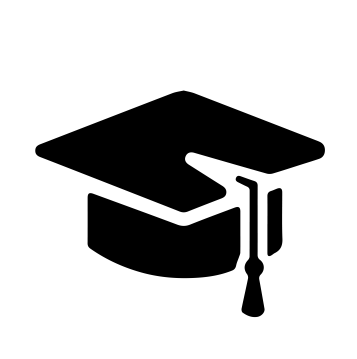 Всероссийский информационно – образовательный портал «Магистр»Веб – адрес сайта: https://magistr-r.ru/СМИ Серия ЭЛ № ФС 77 – 75609 от 19.04.2019г.(РОСКОМНАДЗОР, г. Москва)МОП СФО Сетевое издание «Магистр»ИНН 4205277233 ОГРН 1134205025349Председатель оргкомитета: Ирина Фёдоровна К.ТЛФ. 8-923-606-29-50Е -mail: metodmagistr@mail.ruИОР «Магистр»: Елена Владимировна В.Е -mail: magistr-centr@mail.ruГлавный редактор: Александр Сергеевич В.Е-mail: magistr-centr@magistr-r.ruПриказ №004 от 05.06.2023г.О назначении участников конкурса «Конкурс проектов и исследовательских работ «Дорогой знаний и открытий»»Уважаемые участники, если по каким – либо причинам вы не получили электронные свидетельства в установленный срок (4 дня с момента регистрации), просьба обратиться для выяснения обстоятельств по электронной почте: metodmagistr@mail.ru№УчреждениеФИОРезультат1МАОУ «Гимназия «Гармония», г. Великий НовгородШаповал Светлана Александровна, Шпортко Арина АнатольевнаI степень (победитель)2МАОУ «Гимназия «Гармония», г. Великий НовгородМихайлова Ольга Николаевна, Хруцкая Ольга АлександровнаI степень (победитель)3МАОУ «Гимназия «Гармония», г. Великий НовгородСеменова Анна Николаевна, Капцова Ульяна ВитальевнаI степень (победитель)